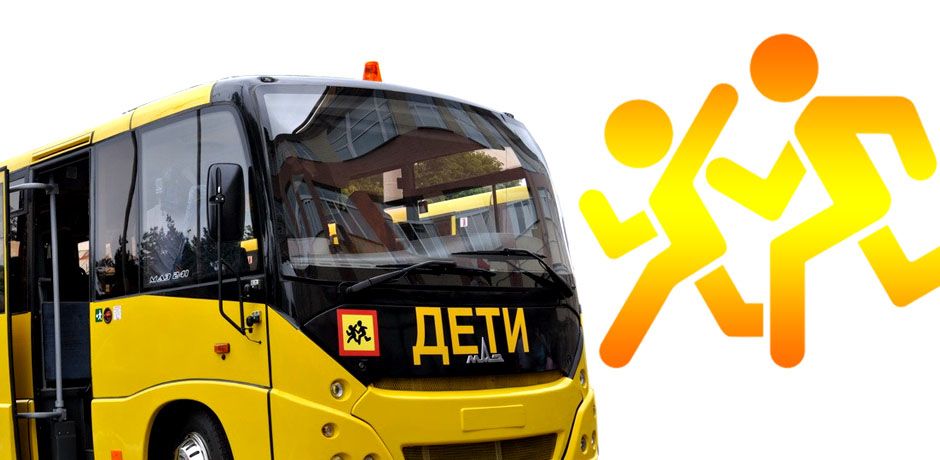 Контроль за безопасностью организованных перевозок групп детей находится в центре постоянного внимания сотрудников Таштыпской Госавтоинспекции. Так, в 2018 году от юридических лиц и руководителей образовательных организаций поступило 39 уведомлений об организованных перевозках групп детей автобусами.В очередной раз дорожные полицейские напоминают родителям несовершеннолетних и директорам школ о неукоснительном выполнении требований к организации перевозок групп детей автобусами, которые установлены  постановлением Правительства Российской Федерации от 17 декабря 2013 года № 1177 «Об утверждении Правил организованной перевозки группы детей автобусами». Прежде чем отправить детей в поездку, необходимо провести ряд важных организационных мероприятий, первоочередное из которых – подача уведомления в ГИБДД по месту отправления не позднее, чем за 2 дня до поездки.На официальном сайте www.гибдд.рф в разделе «Организациям» функционирует специальный подраздел «Перевозка детей», в котором размещена не только памятка для организаторов перевозок групп детей, но и пошаговая инструкция, чтобы организаторы чётко понимали, какие документы, куда и когда они должны подавать. 
Также на этом ведомственном веб-ресурсе создан специализированный сервис, предназначенный для приема уведомлений о предстоящих организованных перевозках детских групп в электронном виде. 
              Сервис гарантирует передачу уведомления в режиме реального времени в банк данных, где оно сразу же становится доступно для рассмотрения сотруднику Госавтоинспекции. При наличии адреса электронной почты и телефона обратной связи имеется возможность оперативно предупредить заявителя об имеющихся неблагоприятных факторах по маршруту перевозки (перекрытие движения, ремонт дороги и т.д.), что повысит уровень безопасности перевозки групп детей.Также стоит отметить, что Постановлением Правительства Российской Федерации от 17 апреля 2018 года № 456 в правила перевозки детских групп были внесены поправки в части применения новых требований к году выпуска автобуса. Теперь возраст транспортных средств, используемых на этом направлении пассажирских перевозок, не может превышать 10 лет. Кроме того, с 1 июля 2018 года действуют изменения в Правила дорожного движения Российской Федерации и Правила организованной перевозки группы детей автобусами, в части использования проблескового маячка жёлтого или оранжевого цвета на указанных транспортных средствах при осуществлении организованной перевозки. Павел Приставкин, старший госинспектор БДД ГИБДДОтд МВД России по Таштыпскому району